Publish Your Self AssessmentYou will now attach and/or embed your self-assessment to the bottom of the blog post with the artifact you have chosen. You may choose to make this post private or public. After placing your artifact on a blog post, follow the instructions below.Categories - Self-AssessmentTags - Now tag your post using the tag that corresponds to the competency that you have written about. You can choose more than one. Please use lower case letters and be exact.#creativethinkingcc#communicationcc#criticalthinkingcc#socialresponsibilitycc#personalidentitycc#personalawarenessccUse the Add Document button located at the top of your post page and embed your self-assessment at the bottom of your blog post.Publish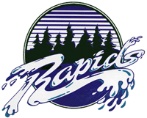 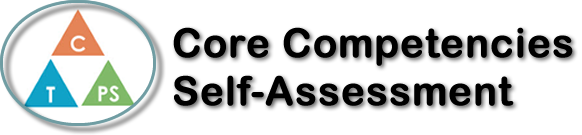 Name: Kennedy GroneDate:  June 5th 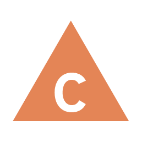 How does the artifact you selected demonstrate strengths & growth in the communication competency?In what ways might you further develop your communication competency?Self-ReflectionDescribe how the artifact you selected shows your strengths & growth in specific core competencies. The prompt questions on the left - or other self-assessment activities you may have done - may guide your reflection process.Social responsibilityDeath of a salesman showed me many aspects of positive personal awareness and cultural identity. The whole novel displayed a alternate reality and what the characters believed was the ultimate American dream, they created a fantasy of the perfect life that they wished to have and expectations they wished to live up to. The characters in the novel stuck with their beliefs and never questioned what they wanted in the end. The novel taught me that in order to have the life I envision, I need to work towards that dream otherwise it will never happen. Biff and Happy took their strengths and abilities and used them when thinking of a life career like Biff and the farm work he wished to do. This play overall had an outline of dreams and successes that were seen as the normal of society and what the perfect life would be through Willy Lomans eyes.Critical ThinkingDeath of a Salesman was a great novel that I enjoyed very much. I thought it was a good story but at times I was confused with the layout of the novel. I had many questions throughout the novel such as “what was Linda’s vision of the American dream?”, “Would Willy Loman have took his life if he had paid off the house earlier?” and “when had Willy’s illusions started?” these are questions that I thought about multiple times throughout the novel and still wonder. I enjoyed this unit in playwriting and may read the play again to fully understand the foggy parts that I was confused at.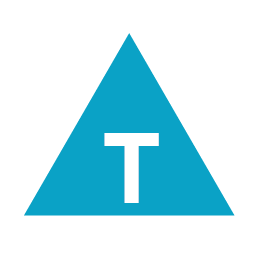 How does the artifact you selected demonstrate strengths & growth in the thinking competencies?In what ways might you further develop your thinking competencies?Self-ReflectionDescribe how the artifact you selected shows your strengths & growth in specific core competencies. The prompt questions on the left - or other self-assessment activities you may have done - may guide your reflection process.Social responsibilityDeath of a salesman showed me many aspects of positive personal awareness and cultural identity. The whole novel displayed a alternate reality and what the characters believed was the ultimate American dream, they created a fantasy of the perfect life that they wished to have and expectations they wished to live up to. The characters in the novel stuck with their beliefs and never questioned what they wanted in the end. The novel taught me that in order to have the life I envision, I need to work towards that dream otherwise it will never happen. Biff and Happy took their strengths and abilities and used them when thinking of a life career like Biff and the farm work he wished to do. This play overall had an outline of dreams and successes that were seen as the normal of society and what the perfect life would be through Willy Lomans eyes.Critical ThinkingDeath of a Salesman was a great novel that I enjoyed very much. I thought it was a good story but at times I was confused with the layout of the novel. I had many questions throughout the novel such as “what was Linda’s vision of the American dream?”, “Would Willy Loman have took his life if he had paid off the house earlier?” and “when had Willy’s illusions started?” these are questions that I thought about multiple times throughout the novel and still wonder. I enjoyed this unit in playwriting and may read the play again to fully understand the foggy parts that I was confused at.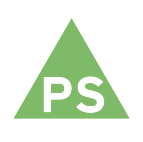 How does the artifact you selected demonstrate strengths & growth in the personal & social competencies?In what ways might you further develop your personal & social competencies?Self-ReflectionDescribe how the artifact you selected shows your strengths & growth in specific core competencies. The prompt questions on the left - or other self-assessment activities you may have done - may guide your reflection process.Social responsibilityDeath of a salesman showed me many aspects of positive personal awareness and cultural identity. The whole novel displayed a alternate reality and what the characters believed was the ultimate American dream, they created a fantasy of the perfect life that they wished to have and expectations they wished to live up to. The characters in the novel stuck with their beliefs and never questioned what they wanted in the end. The novel taught me that in order to have the life I envision, I need to work towards that dream otherwise it will never happen. Biff and Happy took their strengths and abilities and used them when thinking of a life career like Biff and the farm work he wished to do. This play overall had an outline of dreams and successes that were seen as the normal of society and what the perfect life would be through Willy Lomans eyes.Critical ThinkingDeath of a Salesman was a great novel that I enjoyed very much. I thought it was a good story but at times I was confused with the layout of the novel. I had many questions throughout the novel such as “what was Linda’s vision of the American dream?”, “Would Willy Loman have took his life if he had paid off the house earlier?” and “when had Willy’s illusions started?” these are questions that I thought about multiple times throughout the novel and still wonder. I enjoyed this unit in playwriting and may read the play again to fully understand the foggy parts that I was confused at.